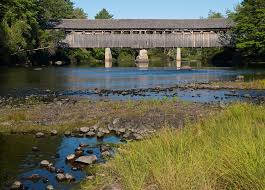 New Residents - Just Moving into Porter?Here is some important information to know!
 Notify the post office of your new address — The Post Office is located at 15 Federal Road, Parsonsfield, Maine and the phone number is 1-800-275-8777.Obtain a Maine vehicle registration — If you are moving within the State of Maine, or from another state, you have 30 days.   You will need to register the vehicle in the municipality where the vehicle is to be housed.  You will also need to pay excise tax, and show proof of insurance.  If you have any questions please call 207-625-8344.Obtain a Maine driver’s license — You will need to go to the nearest Dept. of Motor Vehicle  (www.maine.gov/sos/bmv/locations/) Register to vote — Please contact the Voter Registrar’s Office, located in the Town Office, to find out what paperwork is required.Register your dog(s) — You will need to bring in proof of rabies and neutering certificate for each dog you want to register.  Dogs that are neutered/spayed are $6.00/year; intact male/female dogs are $11.00/year. A late fee of $25 will be charged starting February 1, of each year, unless a different date has been advertised. IT IS ILLEGAL FOR DOGS LICENSED OR UNLICENSED TO RUN AT LARGE.Obtain a resident Transfer Station Permit— Residents and property owners of Porter must obtain this permit from the Town Office to use the Tri-Town Waste facility.  The first two are free, any additional permits will cost $5.00 each.  You must have the license plate number of the vehicle that will display each sticker.Code Enforcement - If you’re intending to use or develop land or structures in the Town of Porter, please contact Code Enforcement before beginning. ceo@portermaine.org or 207-256-4522.  Note: Checking in with the code office helps to verify setbacks, consider best practices, review state laws, and minimize uncomfortable (and often unnecessary) disagreements or misunderstandings between yourself, your neighbors, and/or town officials down the road.Please visit the Community Resources section of the website ( https://portermaine.org/ ) for more information on other services in the local area. If your new home in Porter is also your primary residence, you may apply for a Homestead exemption on taxes after your first full year in your new home.  Contact the Town Office at 207-625-8246 for more details.Government & Elections - Porter’s governmental structure is a Select Board (3 Members with staggered 3-year elected terms).  Municipal elections (Select Board, Planning Board, SAD55 directors, & Road Commissioner) are held every year in March and are non-partisan.Volunteers - We are always looking for volunteers to help on committees and boards.  If you have an interest in giving back by serving on the Appeals Board, Planning Board, Conservation Commission, Road Committee, Comprehensive Planning Committee, etc. please call the Town Office to let us know.  We will be happy to provide additional information.  Your help is always welcome.